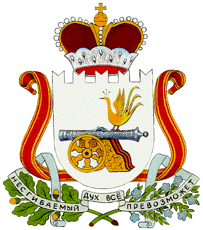 СОВЕТ ДЕПУТАТОВПУШКИНСКОГО СЕЛЬСКОГО ПОСЕЛЕНИЯСАФОНОВСКОГО РАЙОНА СМОЛЕНСКОЙ ОБЛАСТИР Е Ш Е Н И Еот 09 февраля 2021 года                                                        № 8/2О проведении публичных слушаний по проекту Правил благоустройства территории муниципального образования Пушкинского сельского поселения Сафоновского района Смоленской областиВ целях благоустройства территории Пушкинского сельского поселения Сафоновского района Смоленской области, руководствуясь пунктом 19 части 1 статьи 14 Федерального закона от 06 октября 2003 года № 131-ФЗ «Об общих принципах организации местного самоуправления в Российской Федерации», решением Совета депутатов Пушкинского сельского поселения Сафоновского района Смоленской области от 19.09.2005г. № 2/2 «Об утверждении Положения о публичных слушаниях в муниципальном образовании Пушкинского сельского поселения Сафоновского района Смоленской области», Уставом Пушкинского сельского поселения Сафоновского района Смоленской области, Совет депутатов Пушкинского сельского поселения Сафоновского района Смоленской областиРЕШИЛ:Назначить и провести публичные слушания по рассмотрению проекта Правил благоустройства территории муниципального образования Пушкинского сельского поселения Сафоновского района Смоленской области 12 марта 2021 года в 14 часов 00 минут в помещении Администрации Пушкинского сельского поселения Сафоновского района Смоленской области по адресу: РФ, Смоленская область, Сафоновский район, д. Пушкино, ул. Пролетарская, д. 37.Создать комиссию по проведению публичных слушаний по проекту Правил благоустройства территории муниципального образования Пушкинского сельского поселения Сафоновского района Смоленской области в следующем составе:Определить порядок ознакомления с материалами по проекту Правил благоустройства территории муниципального образования Пушкинского сельского поселения Сафоновского района Смоленской области:- место: помещение Администрации Пушкинского сельского поселения Сафоновского района Смоленской области, расположенное по адресу: РФ, Смоленская область, Сафоновский район, д. Пушкино, ул. Пролетарская, д. 37   - время: с 09.00 до 13.00 и с 14.00 до 17.30 вторник, среда, четверг;                - на официальном сайте Администрации Пушкинского сельского поселения Сафоновского района Смоленской области http://pushkino.admin-safonovo.ru/4. Предложить жителям Пушкинского сельского поселения Сафоновского района Смоленской области направлять мнения и рекомендации в комиссию до 02 марта 2021 года.                  5. Опубликовать настоящее решение Совета депутатов Пушкинского сельского поселения Сафоновского района Смоленской области в газете «Сафоновская правда» и на официальном сайте Администрации Пушкинского сельского поселения Сафоновского района Смоленской области в информационно-телекоммуникационной сети «Интернет».6. Контроль за исполнением настоящего решения оставляю за собой.Глава муниципального образования Пушкинского сельского поселенияСафоновского районаСмоленской области                                                Е.А. ШведоваШведоваЕлена Алексеевна-Глава муниципального образования Пушкинского сельского поселения Сафоновского района Смоленской области, председатель комиссии,СоловьеваИрина Багдасаровна-Старший менеджер Администрации Пушкинского сельского поселения Сафоновского района Смоленской области, заместитель председателя комиссии,СавичеваИлона Дмитриевна-Бухгалтер Администрации Пушкинского сельского поселения Сафоновского района Смоленской области, секретарь комиссии,Члены комиссии:Даниленкова Татьяна Ивановна-Депутат, председатель комиссии Совета депутатов Пушкинского сельского поселения Сафоновского района Смоленской области по социальным и жилищным вопросам, транспорту и связи,Шерченкова Любовь Алексеевна-Депутат, председатель комиссии Совета депутатов Пушкинского сельского поселения Сафоновского района Смоленской области по вопросам жилищно-коммунального хозяйства, озеленению и экологии,Шелаев Алексей Евгеньевич-Депутат, член комиссии Совета депутатов Пушкинского сельского поселения Сафоновского района Смоленской области по социальным и жилищным вопросам, транспорту и связи.